Esai: Ida Bagus Purwa Sekat Covid-19 Ada di Bali	Corona utawi yening ka basa Indonesia-an kasambat mahktota ne pinaka gering (virus) ane baya sajane, geringe ne sube ada di gumine uli warsa 2019, ento lantas ane ngaenang geringe ne kaadanin COVID-19 (Coronavirus disease 2019), tur katemuan kapertama di Wuhan, China. Geringe ne baya sajan krana panglahlahne enggal tur nglahlah liwat yeh paes utawi sane lianan, akeh pisan cara panglahlah geringe ne. Setonden Covid-19 ne ada di Bali, geringe ne suba malunan macelep di Indonesia pinanggal 2 Maret 2020. Disubane lantas kasus kapertama lan kasus selanturnyane ada di Indonesia, lantas pemerintah Indonesia ngorahang geringe ne lakar enggal nglahlah di sajebag Indonesia. 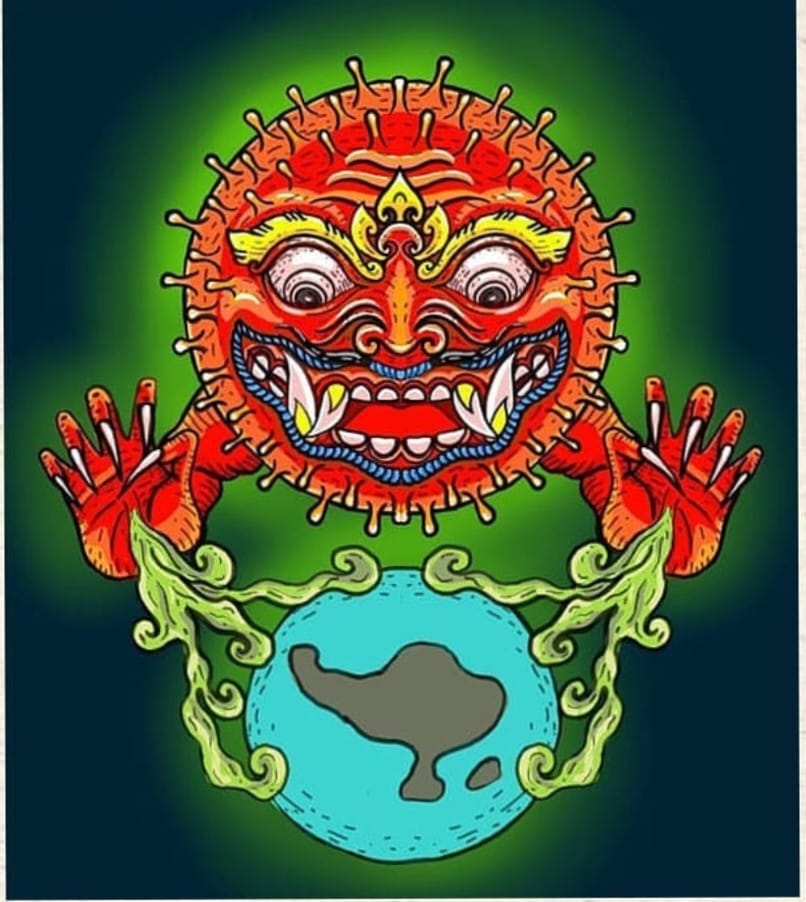 	Jani geringe suba macelep di Bali, pemerintah provinsi Bali suba ngawedarang kasus kapertama di Bali, tur ngorahin apa dogen baya ane lakar ada lan katemuang krana gering COVID-19 ne. Disubane ento, krama Bali lantas kawatesin pejalannyane. Sekolah, Kampus lan ane lenan makejang matutup apang panglahlah geringe ne sing enggal nglahlah ring Bali. Anak Nganten, anak Ngaben, lan makejang upakara lan tradisi di Bali kawatesin apang tusing ngae acara ane gede tur krama sane dados nekain acara ento wantah 25 diri, nanging krama Baline nu liu ane sing rungu teken sengkalane. Nu liu katolih krama Bali ane bengkung tur sing rungu teken anjuran pemerintah.     	 Ane paling jele dampakne ri kala kreativitas yowana utawi bajang-bajang Bali ane suba ngae ogoh-ogoh peteng lemah lantas kaundur pengarakane. Ada bajang-bajang ane setuju krana nawang bayane, nanging ada mase ane sing setuju krana alasan rugi. Pemerintah Bali lantas ngorahang lakar ngentosin pawai ogoh-ogoh ne tatkala benjangan gumine suba aman, tur lakar kacentokan utawi kalombaang. Ento luung sajane ri kala para yowana suba keweh-keweh ngae ogoh-ogoh, cirine pemerintah suba sida nyingakin pakeweh ane karasayang para yowanane.	Yening ngortoang indik COVID-19, pastine suba liu pakeweh utawi jele ane katepukin, sekadi sektor pariwisata di Bali ane ngancan mekelo ngancan nyelekan santukan gumi Baline suba kaorahan Darurat COVID-19. Makejang turise mulih ke panegarane soang-soang, lan mangkin ring Bali sing dadi buin anake uli panegara lian mecelep ngawag. Jani suba kaorahan gumi Baline sepi, toko-toko, hotel, café, lan akeh malih sektor pariwisatane ane ngaenang Bali idup suba katutup. Tusing je ento dogen jelene, ade mase kajelekan ane lianan sekadi ngancan liu krama Baline kena geringe ne, ade mase ane suba mati.	Jele ne malih, jani murid-muride orahina malajah uli jumah. Pastine indike ne lakar ngaenang murid-muride ane sepatutne maan ilmu lebih di sekolah, jani lakar keweh nerima pelajahan utawi tugas ane kaicen olih Gurune. Buin jani pegawai, buruh, lan pakaryan ane lianan kaliburan santukan makejang kantor, instansi pemerintahan lan dagang-dagang matutup. Yening terus kene, jejehne pasti lakar ngaliunan pengangguran ring Bali puniki. Apa buin jani makejang PMI (Pekerja Migran Indonesia) ane megae ke panegara lianan kaulihan ke Bali, dini lantas para PMI ne kakarantina olih pemerintah. Jani pastika lakar nambah pengangguran ring Bali yening kene unduke.	Diastun COVID-19 utawi gering ne liu pesan ngae pakeweh lan jele, nanging iraga sapatutne  mase nyingakin kaluwihan ane kaaba ban geringe ne. Tusing je sekacan baya utawi gering lakar ngabe sebet dogen. Jani tolih gumine suba ngancan ngaluungan, udarane tusing daki tur cemer, palemahane ngancan resik krana ngancan bedik anake mablanja, iraga sida makumpul malih sareng kaluwarga ane biasane keweh sajan kacunduk, tur liu malih kaluwihan ane prasida iraga polihan santukan kawentenannyane geringe ne. Yening mangkin katolih ring carike, carik ane biasane tusing karunguang olih krama Bali, jani suba katandu utawi kagarap malih. Liunan jani kacingakin anake demen megae tur melali kacarike..	Santukan gumine ring Bali suba kaorahang kena Mala utawi pakeweh, sepatutne jani iraga disiplin tuur nuutin anjuran saking pemerintah, de bengkung, iraga tusing pedidi idup di gumine. Ngiring iraga percaya, yening geringe ne suba ilang, kaluihan pastika lakar iraga temuang di arep iragane idup di gumine. Corona becik majeng ring gumi, nanging pakeweh antuk jatma. Salam Rahayu, dumogi gumine enggal pulih lan kenak.